RQYS SAIL CRUISING GROUP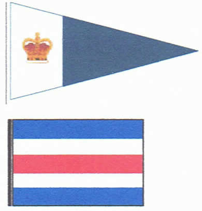 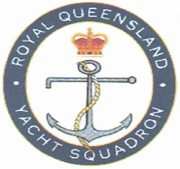 Cruise Captains’ ResponsibilityJust a few notes to assist you with your responsibilities as Cruise CaptainsGENERALRemember which cruise you put your name down for – Refer to the Cruising ProgrammeYOUR CRUISE4 weeks before cruise - Finalise your ideas for the Cruise.3 weeks before cruise - Write a "flier" (word document or e-mail text) and e-mail to Chair for review and distribution to the group.2 weeks before cruise - Confirm Auditorium booking for briefing from 7.30pm Friday evening (RQ Reception on 3396 8666).Last week before cruise - Prepare "hand out" for briefing including:Vessel names and Crew names (as provided by the Chair)Weather forecastRadio sched time(s) and channels (67/77)Your mobile numberActivity times and requirements, if relevantA few days before the briefing – book a table in the casual dining section of the Club restaurant (numbers depending on participants as provided by the Chair) from 6.30pm onwards.Day before briefing - finalise changes to the sailing plans in light of the weather.  (Discuss with Chair and others, if required). BriefingWelcome and introduce new membersRead out the Responsibility StatementPass out briefing notesDiscuss the weather and tidesDiscuss the radio scheduleDiscuss the anchorageReview charts and other navigational aids for those who have not been there beforeDiscuss the activities. (Nibbles, dinner, quiz, breakfast etc – these are not compulsory for every cruise.  It’s your choice.)Request that participants fly the ‘C’ flag so that they will be recognisable.CruiseRadio sched – general call on 67 before going to 77 for roll call.  Note the position of each vesselAt the anchorage – welcome new members after they arrive.  Use your dinghy and say g’dayIntroduce new members to the groupCoordinate activitiesAfterIn the week after the cruise please write a story for inclusion on the RQYS website and reference ‘In The Wind’.  8 – 10 paragraphs are fine.  Include two digital photos.  Send the story and the photos to the Chair who will edit and submit to the club for publishing.IMPORTANT INFORMATION – RESPONSIBILITY STATEMENTAnd now for some important information:Skippers of participating vessels need to be aware that participation in the RQYS Sail Cruising Group events has the potential for dangerous circumstances to arise and that the responsibility for taking part in, or continuing to participate in Sail Cruising Group events remains solely with you as the skipper.  And that you must exercise appropriate seamanship and discretion as to whether you should participate in, or continue with any cruise. RQYS Sail Cruising Group Committee	